GABRIEL 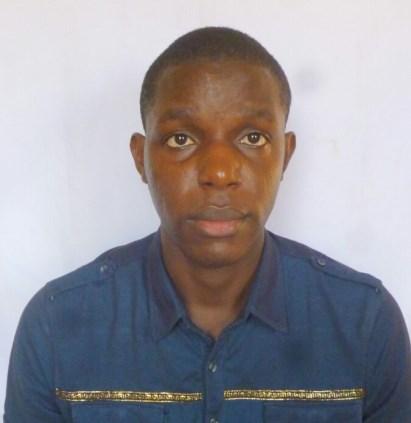 CAREER SUMMARYA skilled professional medical practitioner and locum doctor with 3+ years of experience serving patients by successfully diagnosing, treating, and managing illnesses and diseases. Experienced in the day to day management of a busy doctors schedule and practice Proficient in maintaining the daily report of patients and medical file records OBJECTIVESTo be able to put into practice my gained knowledge and experience in a dynamic clinical facility in healthcare industry. To show diligent, hard work, team spiritedness and initiatives in the management of patients and fulfilling hospital’s mission. WORK EXPERIENCE	Coordinated immunization activities following the National Program of Immunization;	Keeping up to date with the latest treatments, medicines and medical developments for a robust health care of patients1Facility:	Murtala Mohammed Specialists Hospital, Kano State Province, NigeriaDate:	November 26, 2013  –  November 26, 2014Post held:	House OfficerResponsibilities: 12 months internship rotation; Internal medicine (3 months), Obstetricsand Gynaecology (3months), Pediatrics(3months), Surgery(3months); Main task as an intern was to recognize problems in high risk patients Ordering  necessary  investigations  and  instituting  appropriate  primarytreatment plan Carried out general medical procedures such as setting of intravenouslines, urethral and suprapubic catheterization, etc; Developed an overall idea of the methods of data maintenance in all thedifferent departmentsEDUCATIONNovember 2006 – Bachelor of Medicine and Bachelor of Surgery (MBChB), September2013 College of Health Sciences,Obafemi Awolowo University, Ile Ife, Nigeria.PROFESSIONAL BODIESRegistered Member,   Nigeria Medical and Dental Council of NigeriaRegistered Member,   Nigeria Medical AssociationPERSONAL QUALITIESExcellent writing and verbal communication skills; Team building skills with ability to lead, motivate and collaborate with colleagues; Ability to organize and priotize work load during busy periods, and manage multiple case files concurrently; Good outreach qualities and patient liaison on feedback on the quality of service of practice References: Available on Request2Gabriel.370601@2freemail.comGabriel.370601@2freemail.comNationality: NigerianFacility:Salamatu Clinic and Maternity Hospital, Kano State Province, NigeriaSalamatu Clinic and Maternity Hospital, Kano State Province, NigeriaSalamatu Clinic and Maternity Hospital, Kano State Province, NigeriaSalamatu Clinic and Maternity Hospital, Kano State Province, NigeriaSalamatu Clinic and Maternity Hospital, Kano State Province, NigeriaDate:December 2014-February 2017Post held:Medical officerResponsibilities: History taking and clinical examination in both emergency and nominal History taking and clinical examination in both emergency and nominal History taking and clinical examination in both emergency and nominal History taking and clinical examination in both emergency and nominal History taking and clinical examination in both emergency and nominalscenarios; Responsibleforaccident  and  emergency  (A&E)  medical  treatment,accident  and  emergency  (A&E)  medical  treatment,accident  and  emergency  (A&E)  medical  treatment,general outpatient as well as in- patient care;general outpatient as well as in- patient care;general outpatient as well as in- patient care;general outpatient as well as in- patient care; Performed procedures such as circumcision, manual vacuum aspiration, Performed procedures such as circumcision, manual vacuum aspiration, Performed procedures such as circumcision, manual vacuum aspiration, Performed procedures such as circumcision, manual vacuum aspiration, Performed procedures such as circumcision, manual vacuum aspiration,instrumental and non- instrumental labor deliveries;instrumental and non- instrumental labor deliveries;instrumental and non- instrumental labor deliveries;instrumental and non- instrumental labor deliveries; Assisted   several   surgical   procedures   such   Caeserian   Section, Assisted   several   surgical   procedures   such   Caeserian   Section, Assisted   several   surgical   procedures   such   Caeserian   Section, Assisted   several   surgical   procedures   such   Caeserian   Section, Assisted   several   surgical   procedures   such   Caeserian   Section,Myomectomy,Myomectomy,Appendicectomy,ExploratoryLaparotomy,Thyroidectomy, Herniography, etc;Thyroidectomy, Herniography, etc;Thyroidectomy, Herniography, etc;